Утвержденапротоколом заседания комиссии по межведомственному и межуровневому взаимодействию при оказании муниципальных услуг на территории Новохоперского муниципального района от 29.02.2015  №1ТИПОВАЯ ТЕХНОЛОГИЧЕСКАЯ СХЕМАПРЕДОСТАВЛЕНИЯ МУНИЦИПАЛЬНОЙ УСЛУГИРаздел 1. «Общие сведения о муниципальной услуге»Раздел 2. «Общие сведения о «подуслугах»Раздел 3. «Сведения о заявителях «подуслуги»Раздел 4. «Документы, предоставляемые заявителем для получения «подуслуги»Раздел 5. «Документы и сведения, получаемые посредством межведомственного информационного взаимодействия»Раздел 6. «Результат «подуслуги»Раздел 7. «Технологические процессы предоставления «подуслуги»Приложение 1Форма заявленияВ __________________________________________(наименование органа местного самоуправления____________________________________________муниципального образования)ЗАЯВЛЕНИЕо переустройстве и (или) перепланировке жилого помещения    от _________________________________________________________________________(указывается наниматель, либо арендатор, либо собственник жилогопомещения,  либо  собственники  жилого  помещения, находящегося вобщей собственности двух и более лиц, в случае если ни один изсобственников либо иных лиц не уполномочен в установленном порядкепредставлять их интересы)_________________________________________________________________________________________________________________________________________________________________________________________________________________________________________________________________________________________________________________________________________________________________________________________________Примечание. Для физических лиц указываются: фамилия, имя, отчество, реквизиты документа, удостоверяющего личность (серия, номер, кем и когда выдан), место жительства, номер телефона; для представителя физического лица указываются: фамилия, имя, отчество представителя, реквизиты доверенности, которая прилагается к заявлению.Для юридических лиц указываются: наименование, организационно-правовая форма, адрес места нахождения, номер телефона, фамилия, имя, отчество лица, уполномоченного представлять интересы юридического лица, с указанием реквизитов документа, удостоверяющего эти правомочия и прилагаемого к заявлению.    	Место нахождения жилого помещения: _____________________________________                                                                                                           (указывается полный адрес: субъект_____________________________________________________________________________Российской Федерации, муниципальное образование, поселение, улица, дом,_____________________________________________________________________________корпус, строение, квартира (комната), подъезд, этаж)    Собственник(и) жилого помещения: ________________________________________________________________________________________________________________________    	Прошу разрешить _______________________________________________________                                                    (переустройство, перепланировку, переустройство и  перепланировку –                                                                                                    нужное указать)жилого помещения, занимаемого на основании ____________________________________,                                                                                                  (права собственности, договора найма, договора                                                                                                                         аренды - нужное указать)согласно  прилагаемому  проекту  (проектной  документации) переустройства и(или) перепланировки жилого помещения.Срок производства ремонтно-строительных работ с "___"_____________ 20___ г. по "___"______________ 20___ г.Режим производства ремонтно-строительных работ с _________ по _________ часов в __________________ дни.Обязуюсь:осуществить ремонтно-строительные работы в соответствии с проектом (проектной документацией);обеспечить свободный доступ к месту проведения ремонтно-строительных работ должностных лиц органа местного самоуправления муниципального образования либо уполномоченного им органа для проверки хода работ;осуществить работы в установленные сроки и с соблюдением согласованного режима проведения работ.Согласие на переустройство и (или) перепланировку получено от совместно проживающих совершеннолетних членов семьи нанимателя жилого помещения по договору _________________________ социального найма от "___" ___________ _____ г. № __________________:--------------------------------<*> Подписи ставятся в присутствии должностного лица, принимающего документы. В ином случае представляется оформленное в письменном виде согласие члена семьи, заверенное нотариально, с проставлением отметки об этом в графе 5.К заявлению прилагаются следующие документы:    	1)_____________________________________________________________________      (указывается вид и реквизиты правоустанавливающего документа на      переустраиваемое и (или) перепланируемое жилое помещение (с отметкой:                  подлинник или нотариально заверенная копия))на ______ листах;2) проект (проектная документация) переустройства и (или) перепланировки жилого помещения на ______ листах;3) технический паспорт переустраиваемого и (или) перепланируемого жилого помещения на ______ листах;4) заключение органа по охране памятников архитектуры, истории и культуры о допустимости проведения переустройства и (или) перепланировки жилого помещения (представляется в случаях, если такое жилое помещение или дом, в котором оно находится, является памятником архитектуры, истории или культуры) на ______ листах;5) документы, подтверждающие согласие временно отсутствующих членов семьи нанимателя на переустройство и (или) перепланировку жилого помещения, на ______ листах (при необходимости);    	6) иные документы: ____________________________________________________                             (доверенности, выписки из уставов и др.)    Подписи лиц, подавших заявление <*>:    "___" _________ 20___ г.   _______________   _______________________________            (дата)                                       (подпись заявителя)           (расшифровка подписи заявителя)                                                                   заявителя)                   "___" _________ 20___ г.   _______________   _______________________________            (дата)                                       (подпись заявителя)           (расшифровка подписи заявителя)                                                                   заявителя)               "___" _________ 20___ г.   _______________   _______________________________            (дата)                                       (подпись заявителя)           (расшифровка подписи заявителя)                                                                   заявителя)                   "___" _________ 20___ г.   _______________   _______________________________            (дата)                                       (подпись заявителя)           (расшифровка подписи заявителя)                                                                   заявителя)           --------------------------------<*> При пользовании жилым помещением на основании договора социального найма заявление подписывается нанимателем, указанным в договоре в качестве стороны, при пользовании жилым помещением на основании договора аренды - арендатором, при пользовании жилым помещением на праве собственности - собственником (собственниками).(следующие позиции заполняются должностным лицом, принявшим заявление)Документы представлены на приеме                "___" ____________ 20___ г.Входящий номер регистрации заявления          _______________________Выдана расписка в получении документов      "___" ____________ 20___ г.                                         			         № ___________Расписку получил                                                "___" ____________ 20___ г.                                          _______________________                                                               (подпись заявителя)_______________________________                       (должность,_______________________________                  ________________   Ф.И.О. должностного лица,                                                            (подпись)     принявшего заявление)Приложение 2Образец заявленияВ администрацию поселенияЗАЯВЛЕНИЕо переустройстве и (или) перепланировке жилого помещенияот Иванова Ивана Ивановича, проживающего по адресу: р.п. Е-Колено, Балтийский пер.,д. 16 паспорт 1111 123456 выдан Ленинским РОВД г. Воронеж 10.10.2010,тел. 960-960-960-96_____________________________________________________________________________(указывается наниматель, либо арендатор, либо собственник жилогопомещения,  либо  собственники  жилого  помещения, находящегося вобщей собственности двух и более лиц, в случае если ни один изсобственников либо иных лиц не уполномочен в установленном порядкепредставлять их интересы)Примечание. Для физических лиц указываются: фамилия, имя, отчество, реквизиты документа, удостоверяющего личность (серия, номер, кем и когда выдан), место жительства, номер телефона; для представителя физического лица указываются: фамилия, имя, отчество представителя, реквизиты доверенности, которая прилагается к заявлению.Для юридических лиц указываются: наименование, организационно-правовая форма, адрес места нахождения, номер телефона, фамилия, имя, отчество лица, уполномоченного представлять интересы юридического лица, с указанием реквизитов документа, удостоверяющего эти правомочия и прилагаемого к заявлению.    	Место нахождения жилого помещения: г. Новохоперск, ул. Станкевича, д. 1б, кв. 11    Собственник(и) жилого помещения: Иванов Иван Иванович    	Прошу разрешить перепланировку жилого помещения, занимаемого на основании права собственности, согласно  прилагаемому  проекту  (проектной  документации) переустройства и (или) перепланировки жилого помещения.Срок производства ремонтно-строительных работ с 16.09.2015 по 25.09.2015Режим производства ремонтно-строительных работ с 10:00 по 12:00 часов в рабочие дни.Обязуюсь:осуществить ремонтно-строительные работы в соответствии с проектом (проектной документацией);обеспечить свободный доступ к месту проведения ремонтно-строительных работ должностных лиц органа местного самоуправления муниципального образования либо уполномоченного им органа для проверки хода работ;осуществить работы в установленные сроки и с соблюдением согласованного режима проведения работ.Согласие на переустройство и (или) перепланировку получено от совместно проживающих совершеннолетних членов семьи нанимателя жилого помещения по договору _________________________ социального найма от "___" ___________ _____ г. № __________________:--------------------------------<*> Подписи ставятся в присутствии должностного лица, принимающего документы. В ином случае представляется оформленное в письменном виде согласие члена семьи, заверенное нотариально, с проставлением отметки об этом в графе 5.К заявлению прилагаются следующие документы:    	1)_свидетельство о государственной регистрации права      (указывается вид и реквизиты правоустанавливающего документа на      переустраиваемое и (или) перепланируемое жилое помещение (с отметкой:                  подлинник или нотариально заверенная копия))на 1 листах;2) проект (проектная документация) переустройства и (или) перепланировки жилого помещения на 3 листах;3) технический паспорт переустраиваемого и (или) перепланируемого жилого помещения на 3 листах;4) заключение органа по охране памятников архитектуры, истории и культуры о допустимости проведения переустройства и (или) перепланировки жилого помещения (представляется в случаях, если такое жилое помещение или дом, в котором оно находится, является памятником архитектуры, истории или культуры) на ______ листах;5) документы, подтверждающие согласие временно отсутствующих членов семьи нанимателя на переустройство и (или) перепланировку жилого помещения, на ______ листах (при необходимости);    	6) иные документы: ____________________________________________________                             (доверенности, выписки из уставов и др.)    Подписи лиц, подавших заявление <*>:    "03" августа 2015 г.   _______________                      Иванов Иван Иванович            (дата)                                       (подпись заявителя)           (расшифровка подписи заявителя)                                                                   заявителя)                   "___" _________ 20___ г.   _______________   _______________________________            (дата)                                       (подпись заявителя)           (расшифровка подписи заявителя)                                                                   заявителя)           --------------------------------<*> При пользовании жилым помещением на основании договора социального найма заявление подписывается нанимателем, указанным в договоре в качестве стороны, при пользовании жилым помещением на основании договора аренды - арендатором, при пользовании жилым помещением на праве собственности - собственником (собственниками).(следующие позиции заполняются должностным лицом, принявшим заявление)Документы представлены на приеме                "03" августа 2015 г.Выдана расписка в получении документов      "03" августа 2015 г.                                         			         № 1234Расписку получил                                                "03" августа 2015 г.                                          _______________________                                                               (подпись заявителя)_______________________________                       (должность,_______________________________                  ________________   Ф.И.О. должностного лица,                                                            (подпись)     принявшего заявление)Приложение 3Образец запроса в Росреестрна получение Выписки из ЕГРП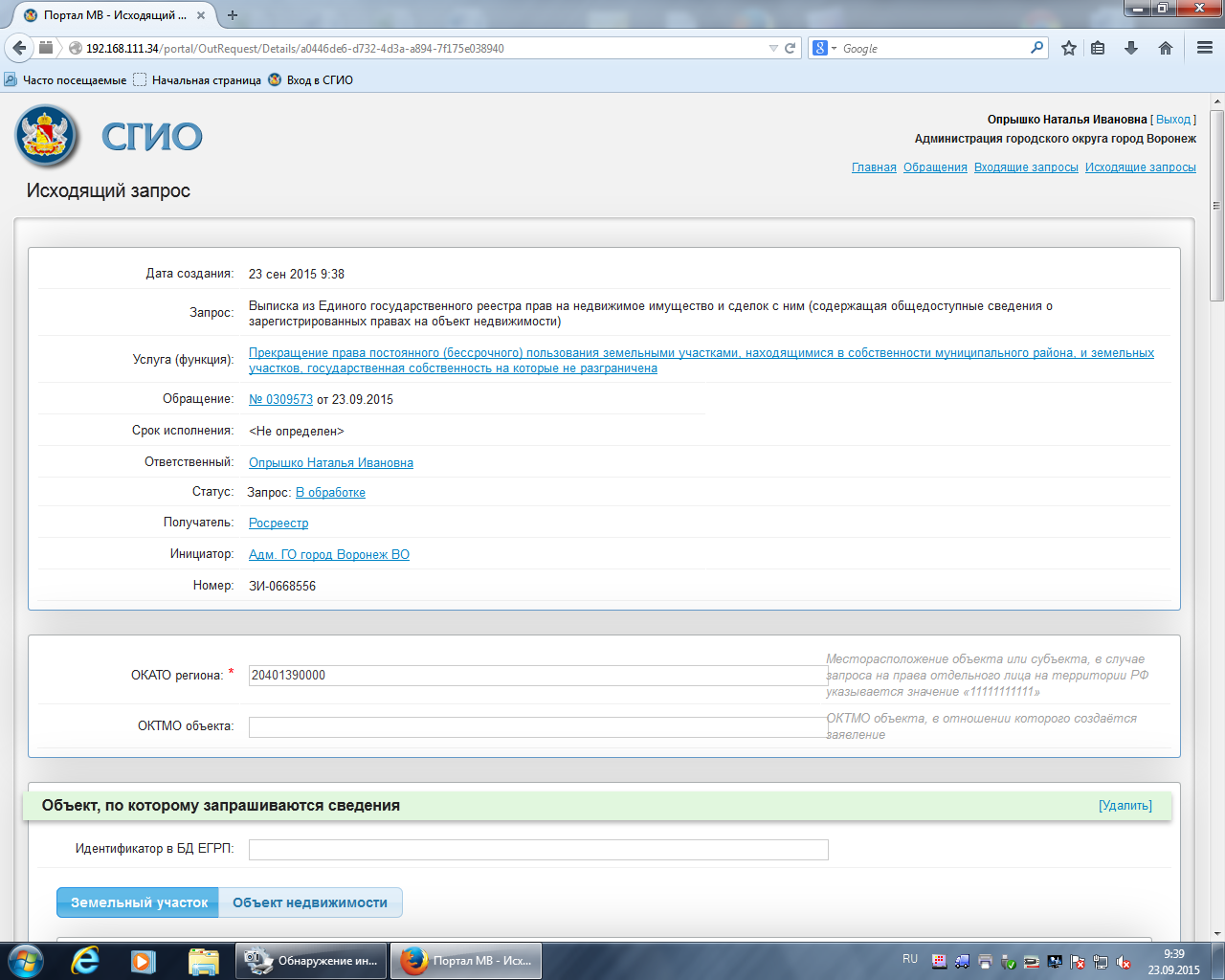 Приложение 4Форма решения о согласовании(Бланк органа,осуществляющегосогласование)                             РЕШЕНИЕ       о согласовании переустройства и (или) перепланировки                         жилого помещенияВ связи с обращением ________________________________________________________                        (Ф.И.О. физического лица, наименование                            юридического лица - заявителя)                         переустройство и (или) перепланировкуо намерении провести ------------------------------------------------   жилых                                (ненужное зачеркнуть)помещений по адресу: ________________________________________________________                                            занимаемых (принадлежащих)______________________________________, -------------------------------------                                                  (ненужное зачеркнуть)на основании: _______________________________________________________________                (вид и реквизиты правоустанавливающего документа                          на переустраиваемое и (или)____________________________________________________________________________,                 перепланируемое жилое помещение)по результатам рассмотрения  представленных   документов   приняторешение:1. Дать согласие на _________________________________________________________                          (переустройство, перепланировку,                          переустройство и перепланировку -                                  нужное указать)жилых  помещений  в   соответствии   с   представленным   проектом(проектной документацией).2. Установить <*>:срок производства ремонтно-строительных работ с "__" _____________20__ г. по "__" _____________ 20__ г.;режим производства ремонтно-строительных работ с _______ по ______часов в _______________________ дни.    --------------------------------    <*> Срок и режим  производства   ремонтно-строительных   работопределяются в соответствии с заявлением. В случае   если   орган,осуществляющий согласование, изменяет указанные в заявлении срок ирежим производства ремонтно-строительных    работ,    в    решенииизлагаются мотивы принятия такого решения.3. Обязать заявителя   осуществить    переустройство    и    (или)перепланировку жилого помещения  в   соответствии    с    проектом(проектной документацией) и с соблюдением требований _____________               (указываются реквизиты нормативного                     правового акта субъекта           Российской Федерации или акта органа местного             самоуправления, регламентирующего порядок_________________________________________________________________.              Проведения ремонтно-строительных работ    по переустройству и (или) перепланировке жилых помещений)4. Установить, что  приемочная   комиссия   осуществляет   приемкувыполненных ремонтно-строительных работ  и   подписание   акта   озавершении переустройства и (или) перепланировки жилого  помещенияв установленном порядке.5. Приемочной комиссии  после   подписания   акта   о   завершениипереустройства и (или) перепланировки жилого помещения   направитьподписанный акт в орган местного самоуправления.6. Контроль за исполнением настоящего решения возложить на         (наименование структурного подразделения и (или)                 Ф.И.О. должностного лица органа,_________________________________________________________________.                   Осуществляющего согласование)                                __________________________________                                (подпись должностного лица органа,                                   осуществляющего согласование)                                                              М.П.Получил: «__» ______ 200_ г. ______________________ (заполняется в                             (подпись заявителя или случае                              уполномоченного лица  получения                                   заявителей)      решения                                                    лично)Решение направлено в адрес заявителя(ей) «__» ____________ 200_ г.(заполняется в случае направлениярешения по почте)                                       ___________________________                                       (подпись должностного лица,                                           направившего решение                                          в адрес заявителя(ей))Приложение 5Образец решения о согласовании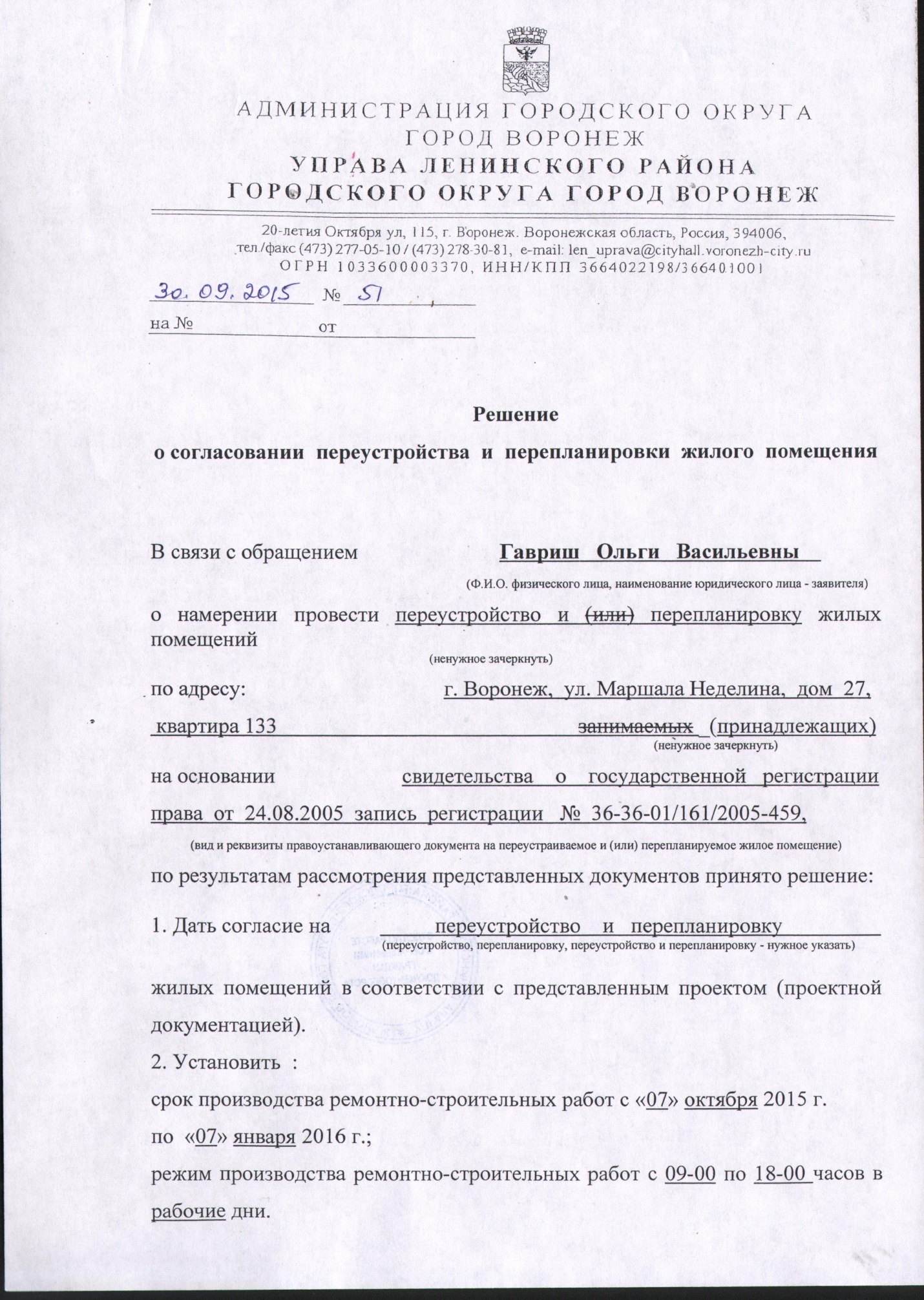 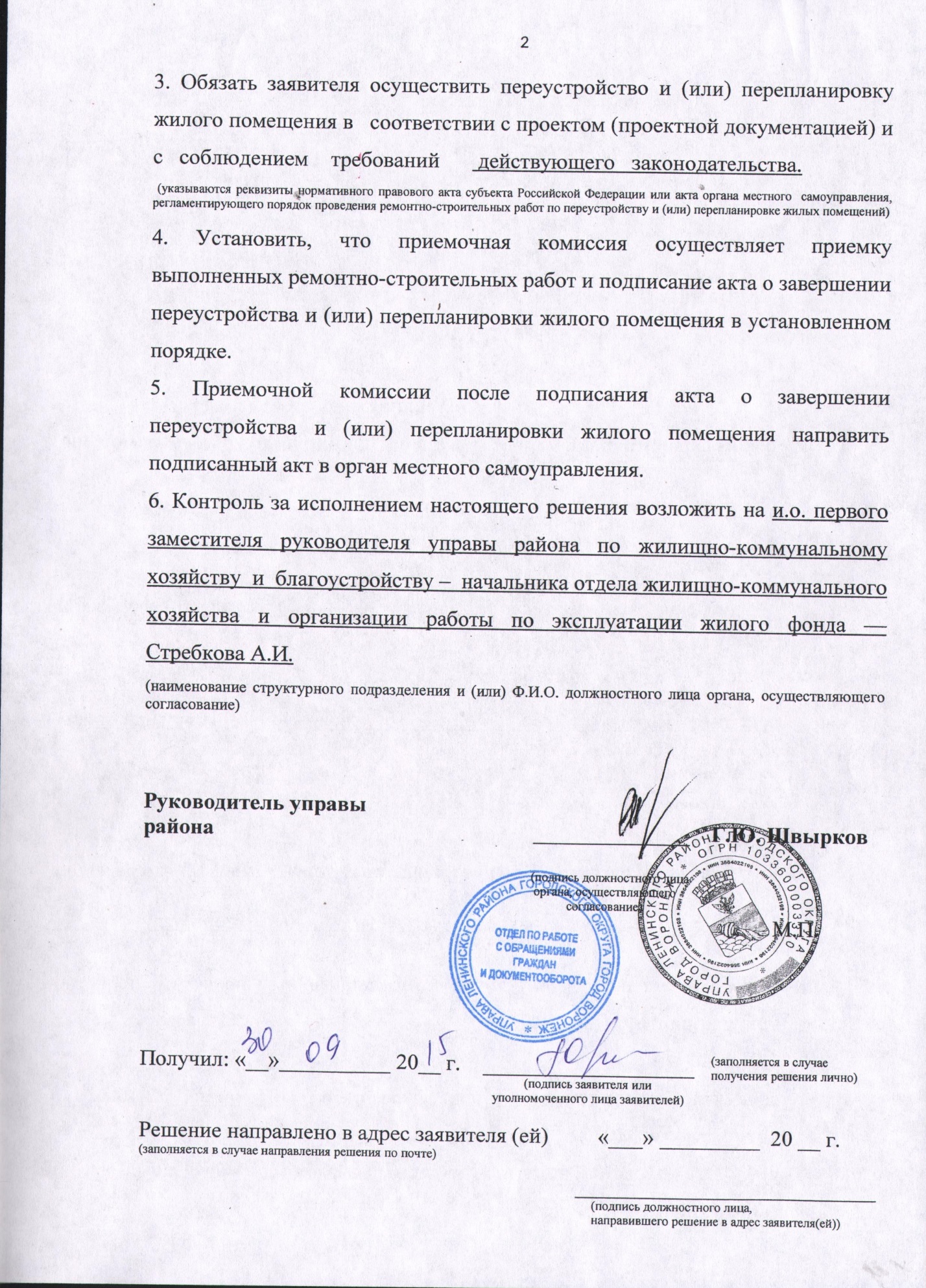 Приложение 6Образец решения об отказев предоставлении услуги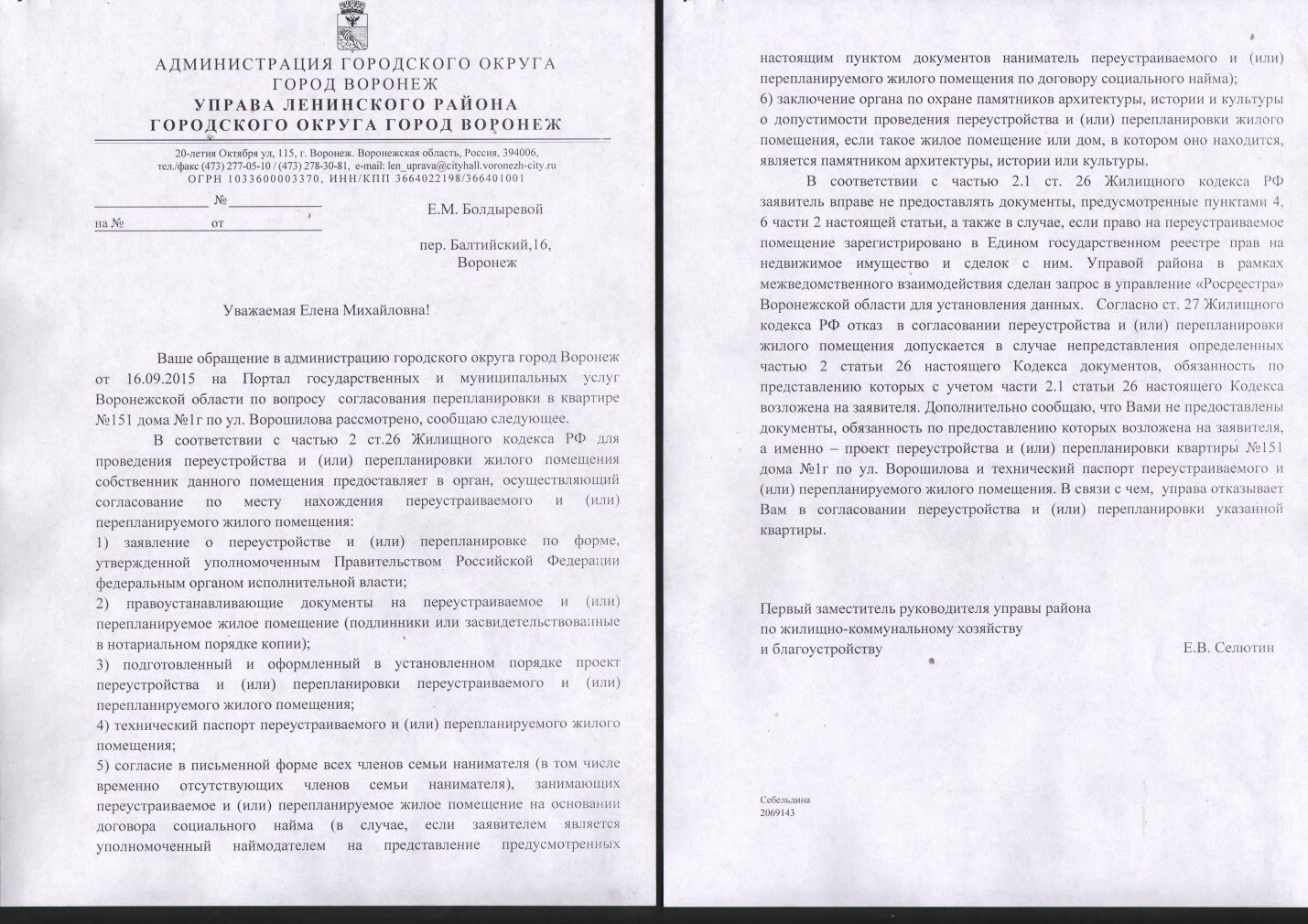 Приложение 7Образец ответа из Росреестра (Выписка из ЕГРП)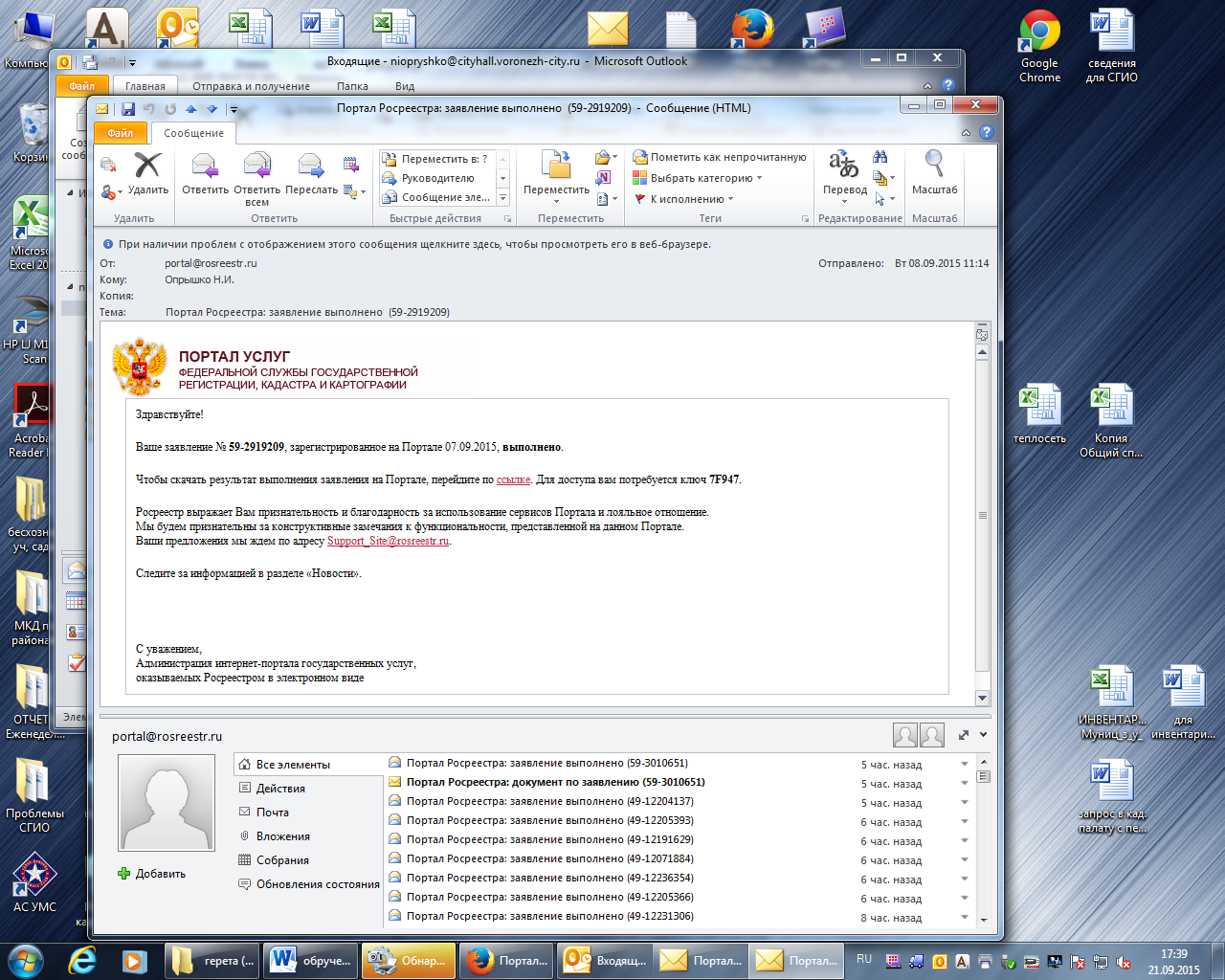 Приложение 8Образец уведомления о предоставлениинеобходимых документовАДМИНИСТРАЦИЯ ГОРОДСКОГО ОКРУГА                                                     ГОРОД ВОРОНЕЖ                                                                                 УПРАВА                                                           ЛЕВОБЕРЕЖНОГО РАЙОНА                                                  ГОРОДСКОГО ОКРУГА                                                                ГОРОД ВОРОНЕЖ                                           		И.И. Иванову        Ленинский пр-т, д. 93, 394033, г. Воронеж,                               г. Новохоперск, ул Ленинская,                Воронежская область, Россия					д. 12, кв. 12Тел. (4732)254-74-64, факс (4732) 254-74-51                 e-mail: levob   uprava.vrn.ru      ОКПО/ОГРН 41210873/1033600034478          ИНН/КПП 3663022131/366301001                    07.09.2015   №  4475224          на №  4475224  от  01.09.2015О предоставлении документов, необходимых для оказания услугиУважаемый Иван Иванович!	Управой Левобережного района городского округа город Воронеж рассмотрено Ваше обращение от 01.09.2015 г. по вопросу перепланировки жилого помещения по адресу: г. Воронеж, ул. Путиловская, д. 21, кв. 6.	При осуществлении межведомственного взаимодействия с органом технической инвентаризации в целях получения технического паспорта на указанное помещение управа района не получила требуемый документ по независимым причинам.	Учитывая изложенное, а также в целях предоставления муниципальной услуги в срок, утвержденный административным регламентом, прошу предоставить технический паспорт на помещение, размещенное по адресу: г. Новохоперск, ул. Пушкина, д. 21, кв. 6, в администрацию городского поселения – город НовохоперскГлава администрации						        И.О. Фамилия№ п/пПараметрЗначение параметра/состояние1231.Наименование органа, предоставляющего услугуАдминистрация Новопокровского сельского поселения Новохоперского муниципального района Воронежской области2.Номер услуги в федеральном реестре36401000100001894923.Полное наименование услугиПрием заявлений и выдача документов о согласовании переустройства и (или) перепланировки жилого помещения4.Краткое наименование услугинет5.Административный регламент предоставления муниципальной услугиПостановление администрации Новопокровского сельского поселения Новохоперского муниципального района Воронежской области от 14.10.2015 № 416.Перечень «подуслуг»нет7.Способы оценки качества предоставления муниципальной услуги- терминальные устройства МФЦ; - Единый портал государственных услуг№ п/пНаименование «подуслуги»Срок предоставления в зависимости от условийСрок предоставления в зависимости от условийОснования отказа в приеме документовОснования отказа в предоставлении «подуслуги»Основания приостановления предоставления «подуслуги»Срок приостановления предоставления «подуслуги»Плата за предоставление «подуслуги»Плата за предоставление «подуслуги»Плата за предоставление «подуслуги»Способ обращения за получением «подуслуги»Способ получения результата «подуслуги»№ п/пНаименование «подуслуги»При подаче заявления по месту жительства (месту нахождения юр.лица)При подаче заявления не по месту жительства (месту обращения)Основания отказа в приеме документовОснования отказа в предоставлении «подуслуги»Основания приостановления предоставления «подуслуги»Срок приостановления предоставления «подуслуги»Наличие платы (гос. пошлины)Реквизиты нормативного правового акта, являющегося основанием для взимания платы (гос. пошлины)КБК для взимания платы (гос. пошлины), в том числе для МФЦСпособ обращения за получением «подуслуги»Способ получения результата «подуслуги»123456789101112131.Прием заявлений и выдача документов о согласовании переустройства и (или) перепланировки жилого помещения45 календарных днейнетзаявление подано лицом, не уполномоченным совершать такого рода действия- непредставление указанных в п. 2.6.1 административного регламента документов;- поступление в рамках межведомственного взаимодействия ответа на межведомственный запрос об отсутствии документа и (или) информации, необходимых для проведения переустройства и (или) перепланировки жилого помещения, если соответствующий документ не был представлен заявителем по собственной инициативе либо в течение 15 рабочих дней со дня направления заявителю уведомления о получении такого ответа с предложением о представлении документов и (или) информации, необходимых для проведения переустройства и (или) перепланировки жилого помещения;- представление документов в ненадлежащий орган;- несоответствие проекта переустройства и (или) перепланировки жилого помещения требованиям законодательства.нет-нет--- в орган; - посредством почтовой связи в орган;- в МФЦ; (соглашение о взаимодействии между АУ «МФЦ» и администрацией поселения от 29.12.2015)- в органе на бумажном носителе;- почтовая связь;- в МФЦ на бумажном носителе, полученном из органа.№ п/пКатегории лиц, имеющих право на получение «подуслуги»Документ, подтверждающий правомочие заявителя соответствующей категории на получение «подуслуги»Установленные требования к документу, подтверждающему правомочие заявителя соответствующей категории на получение «подуслуги»Наличие возможности подачи заявления на предоставление «подуслуги» представителями заявителяИсчерпывающий перечень лиц, имеющих право на подачу заявления от имени заявителяНаименование документа, подтверждающего право подачи заявления от имени заявителяУстановленные требования к документу, подтверждающему право подачи заявления от имени заявителя12345678Наименование «подуслуги»: Прием заявлений и выдача документов о согласовании переустройства и (или) перепланировки жилого помещенияНаименование «подуслуги»: Прием заявлений и выдача документов о согласовании переустройства и (или) перепланировки жилого помещенияНаименование «подуслуги»: Прием заявлений и выдача документов о согласовании переустройства и (или) перепланировки жилого помещенияНаименование «подуслуги»: Прием заявлений и выдача документов о согласовании переустройства и (или) перепланировки жилого помещенияНаименование «подуслуги»: Прием заявлений и выдача документов о согласовании переустройства и (или) перепланировки жилого помещенияНаименование «подуслуги»: Прием заявлений и выдача документов о согласовании переустройства и (или) перепланировки жилого помещенияНаименование «подуслуги»: Прием заявлений и выдача документов о согласовании переустройства и (или) перепланировки жилого помещенияНаименование «подуслуги»: Прием заявлений и выдача документов о согласовании переустройства и (или) перепланировки жилого помещения1.Физические и юридическое лица, являющиеся собственниками жилых помещений или уполномоченные ими лица- документ, удостоверяющий личностьналичие праванет- документ, удостоверяющий личность;- документ, подтверждающий полномочия на представление интересов заявителя (доверенность, договор)нет№ п/пКатегория документаНаименование документов, которые представляет заявитель для получения «подуслуги»Количество необходимых экземпляров документа с указанием подлинник/копияДокумент, предоставляемый по условиюУстановленные требования к документуФорма (шаблон) документаОбразец документа/заполнения документа12345678Наименование «подуслуги»: Прием заявлений и выдача документов о согласовании переустройства и (или) перепланировки жилого помещенияНаименование «подуслуги»: Прием заявлений и выдача документов о согласовании переустройства и (или) перепланировки жилого помещенияНаименование «подуслуги»: Прием заявлений и выдача документов о согласовании переустройства и (или) перепланировки жилого помещенияНаименование «подуслуги»: Прием заявлений и выдача документов о согласовании переустройства и (или) перепланировки жилого помещенияНаименование «подуслуги»: Прием заявлений и выдача документов о согласовании переустройства и (или) перепланировки жилого помещенияНаименование «подуслуги»: Прием заявлений и выдача документов о согласовании переустройства и (или) перепланировки жилого помещенияНаименование «подуслуги»: Прием заявлений и выдача документов о согласовании переустройства и (или) перепланировки жилого помещенияНаименование «подуслуги»: Прием заявлений и выдача документов о согласовании переустройства и (или) перепланировки жилого помещения1.заявлениезаявление о переустройстве и (или) перепланировке жилого помещения1 экз., подлинникнетпо утвержденной административным регламентом формеПриложение 1Приложение 22.правоустанавливающий документправоустанавливающий документ на переустраиваемое и (или) перепланируемое жилое помещение, если указанный документ отсутствует в Едином государственном реестре прав на недвижимое имущество и сделок с ним1 экз., подлинникв случае, если право на переутраиваемое и (или) перепланируемое жилое помещение не зарегистрировано в Едином государственном реестре прав на недвижимое имущество и сделок с ним---3.проект переустройства и (или) перепланировкипроект переустройства и (или) перепланировки переустраиваемого и (или) перепланируемого жилого помещения1 экз., подлинникподготовленный и оформленный в установленном порядке организацией, имеющей свидетельство о допуске к выполнению таких работ, выданное саморегулируемыми организациями в строительной отрасли--4.согласиесогласие в письменной форме всех членов семьи нанимателя (в том числе временно отсутствующих членов семьи нанимателя), занимающих переустраиваемое и (или) перепланируемое жилое помещение на основании договора социального найма1 экз., подлинникв случае если заявителем является уполномоченный наймодателем на представление предусмотренных настоящим пунктом документов наниматель переустраиваемого и (или) перепланируемого жилого помещения по договору социального найманотариально заверенное--Реквизиты актуальной технологической карты межведомственного взаимодействияНаименование запрашиваемого документа (сведения)Перечень и состав сведений, запрашиваемых в рамках межведомственного информационного взаимодействия Наименование органа, направляю щего межведо мственный запросНаименование органа, в адрес которого направляется межведомственный запросSID электронного сервисаСрок осуществления межведомственного информационного взаимодействияФорма (шаблон) межведомственного запросаОбразец заполнения формы межведомственного запроса123456789Наименование «подуслуги»: Прием заявлений и выдача документов о согласовании переустройства и (или) перепланировки жилого помещенияНаименование «подуслуги»: Прием заявлений и выдача документов о согласовании переустройства и (или) перепланировки жилого помещенияНаименование «подуслуги»: Прием заявлений и выдача документов о согласовании переустройства и (или) перепланировки жилого помещенияНаименование «подуслуги»: Прием заявлений и выдача документов о согласовании переустройства и (или) перепланировки жилого помещенияНаименование «подуслуги»: Прием заявлений и выдача документов о согласовании переустройства и (или) перепланировки жилого помещенияНаименование «подуслуги»: Прием заявлений и выдача документов о согласовании переустройства и (или) перепланировки жилого помещенияНаименование «подуслуги»: Прием заявлений и выдача документов о согласовании переустройства и (или) перепланировки жилого помещенияНаименование «подуслуги»: Прием заявлений и выдача документов о согласовании переустройства и (или) перепланировки жилого помещенияНаименование «подуслуги»: Прием заявлений и выдача документов о согласовании переустройства и (или) перепланировки жилого помещения-выписка из Единого государственного реестра прав на недвижимое имущество и сделок с ним о зарегистрированных правах на объект недвижимости- кадастровый номер объекта недвижимости;- ОКАТО;- район, город, населенный пункт, улица, дом, корпус, строение, квартира;- наименование объекта;- площадь объектаАдминистрация Новопокровского сельского поселения Новохоперского муниципального района Воронежской областиРосреестрSID000356410 рабочих дней (направление запроса – 5 рабочих дней, получение ответа на запрос – 5 рабочих дней)-Приложение 3-технический паспорт переустраиваемого и (или) перепланируемого жилого помещения- кадастровый номер объекта недвижимости;- ОКАТО;- район, город, населенный пункт, улица, дом, корпус, строение, квартира;- наименование объекта;- площадь объектаАдминистрация Новопокровского сельского поселения Новохоперского муниципального района Воронежской областиорган технического учета и технической инвентаризации объектов капитального строительстванет10 рабочих дней (направление запроса – 5 рабочих дней, получение ответа на запрос – 5 рабочих дней)---заключение органа по охране памятников архитектуры, истории и культуры о допустимости проведения переустройства и (или) перепланировки жилого помещения, если такое жилое помещение или дом, в котором оно находится, является памятником архитектуры, истории или культуры- данные о заявителе;- кадастровый номер объекта недвижимости;- район, город, населенный пункт, улица, дом, корпус, строение, квартира- кадастровый номер объекта недвижимости;- район, город, населенный пункт, улица, дом, корпус, строение, квартира;- наименование объекта;- площадь объектаАдминистрация Новопокровского сельского поселения Новохоперского муниципального района Воронежской областидепартамент культуры Воронежской областинет10 рабочих дней (направление запроса – 5 рабочих дней, получение ответа на запрос – 5 рабочих дней)--№ п/пДокумент/документы, являющиеся результатом «подуслуги»Требования к документу/документам, являющимся результатом «подуслуги»Характеристика результата (положительный/отрицательный)Форма документа/ документов, являющимся результатом «подуслуги»Образец документа/ документов, являющихся результатом «подуслуги»Способ получения результатаСрок хранения невостребованных заявителем результатовСрок хранения невостребованных заявителем результатов№ п/пДокумент/документы, являющиеся результатом «подуслуги»Требования к документу/документам, являющимся результатом «подуслуги»Характеристика результата (положительный/отрицательный)Форма документа/ документов, являющимся результатом «подуслуги»Образец документа/ документов, являющихся результатом «подуслуги»Способ получения результатав органев МФЦ123456789Наименование «подуслуги»:  Прием заявлений и выдача документов о согласовании переустройства и (или) перепланировки жилого помещенияНаименование «подуслуги»:  Прием заявлений и выдача документов о согласовании переустройства и (или) перепланировки жилого помещенияНаименование «подуслуги»:  Прием заявлений и выдача документов о согласовании переустройства и (или) перепланировки жилого помещенияНаименование «подуслуги»:  Прием заявлений и выдача документов о согласовании переустройства и (или) перепланировки жилого помещенияНаименование «подуслуги»:  Прием заявлений и выдача документов о согласовании переустройства и (или) перепланировки жилого помещенияНаименование «подуслуги»:  Прием заявлений и выдача документов о согласовании переустройства и (или) перепланировки жилого помещенияНаименование «подуслуги»:  Прием заявлений и выдача документов о согласовании переустройства и (или) перепланировки жилого помещенияНаименование «подуслуги»:  Прием заявлений и выдача документов о согласовании переустройства и (или) перепланировки жилого помещенияНаименование «подуслуги»:  Прием заявлений и выдача документов о согласовании переустройства и (или) перепланировки жилого помещения1.Решение о согласовании переустройства и (или) перепланировки жилого помещенияположительныйПриложение 4Приложение 5- в органе на бумажном носителе;- почтовая связь;- в МФЦ на бумажном носителе, полученном из органа.-30 календарных дней (после чего возвращаются в орган)2.решение о мотивированном отказе в предоставлении муниципальной услугиобязательна ссылка на нарушения, предусмотренные частью 1 статьи 27 Жилищного кодекса Российской ФедерацииотрицательныйПриложение 6Приложение 7посредством почтовой связи-30 календарных дней (после чего возвращаются в орган)№ п/пНаименование процедуры процессаОсобенности исполнения процедуры процессаСроки исполнения процедуры (процесса)Исполнитель процедуры процессаРесурсы, необходимые для выполнения процедуры процессаФормы документов, необходимые для выполнения процедуры процесса1234567Наименование «подуслуги»:  Прием заявлений и выдача документов о согласовании переустройства и (или) перепланировки жилого помещенияНаименование «подуслуги»:  Прием заявлений и выдача документов о согласовании переустройства и (или) перепланировки жилого помещенияНаименование «подуслуги»:  Прием заявлений и выдача документов о согласовании переустройства и (или) перепланировки жилого помещенияНаименование «подуслуги»:  Прием заявлений и выдача документов о согласовании переустройства и (или) перепланировки жилого помещенияНаименование «подуслуги»:  Прием заявлений и выдача документов о согласовании переустройства и (или) перепланировки жилого помещенияНаименование «подуслуги»:  Прием заявлений и выдача документов о согласовании переустройства и (или) перепланировки жилого помещенияНаименование «подуслуги»:  Прием заявлений и выдача документов о согласовании переустройства и (или) перепланировки жилого помещенияНаименование административной процедуры  1: Прием и регистрация заявления и прилагаемых к нему документовНаименование административной процедуры  1: Прием и регистрация заявления и прилагаемых к нему документовНаименование административной процедуры  1: Прием и регистрация заявления и прилагаемых к нему документовНаименование административной процедуры  1: Прием и регистрация заявления и прилагаемых к нему документовНаименование административной процедуры  1: Прием и регистрация заявления и прилагаемых к нему документовНаименование административной процедуры  1: Прием и регистрация заявления и прилагаемых к нему документовНаименование административной процедуры  1: Прием и регистрация заявления и прилагаемых к нему документов1.Прием и регистрация заявления и прилагаемыхк нему документов- устанавливает предмет обращения, устанавливает личность заявителя, проверяет документ, удостоверяющий личность заявителя;- проверяет полномочия заявителя, в том числе полномочия представителя гражданина действовать от его имени, полномочия представителя юридического лица действовать от имени юридического лица;- проверяет заявления установленным требованиям;- проверяет соответствие представленных документов следующим требованиям:   документы в установленных законодательством случаях нотариально удостоверены, скреплены печатями, имеют надлежащие подписи определенных законодательством должностных лиц;    в документах нет подчисток, приписок, зачеркнутых слов и иных неоговоренных исправлений;    документы не имеют серьезных повреждений, наличие которых не позволяет однозначно истолковать их содержание;- регистрирует заявление с прилагаемым комплектом документов;- выдает расписку в получении документов по установленной административным регламентом форме с указанием перечня документов и даты их получения.   При наличии оснований, указанных в п. 2.7 административного регламента, специалист уведомляет заявителя о наличии препятствий к принятию документов, возвращает документы, объясняет заявителю содержание выявленных недостатков в представленных документах и предлагает принять меры по их устранению.1 календарный деньСпециалист, ответственный за прием документов- формы заявлений о переустройстве и (или) перепланировке жилого помещения;- МФУ (для копирования и сканирования документов).- форма заявления о переустройстве и (или) перепланировке жилого помещения (приложение 1);- образец заявления о переустройстве и (или) перепланировке жилого помещения (приложение 2)Наименование административной процедуры 2: Рассмотрение представленных документов и осуществление межведомственного взаимодействияНаименование административной процедуры 2: Рассмотрение представленных документов и осуществление межведомственного взаимодействияНаименование административной процедуры 2: Рассмотрение представленных документов и осуществление межведомственного взаимодействияНаименование административной процедуры 2: Рассмотрение представленных документов и осуществление межведомственного взаимодействияНаименование административной процедуры 2: Рассмотрение представленных документов и осуществление межведомственного взаимодействияНаименование административной процедуры 2: Рассмотрение представленных документов и осуществление межведомственного взаимодействияНаименование административной процедуры 2: Рассмотрение представленных документов и осуществление межведомственного взаимодействия1.Рассмотрение представленных документов   Специалист проводит проверку заявления и прилагаемых документов на соответствие требованиям, установленным пунктом 2.6 административного регламента31 календарный деньСпециалист, ответственный за предоставление муниципальной услуги--2.Осуществление межведомственного информационного взаимодействия   Направление межведомственных запросов в органы, указанные в пункте 2.6.2 административного регламента31 календарный деньСпециалист, ответственный за предоставление муниципальной услуги- доступ к системе межведомственного электронного взаимодействия (СГИО);- техническое оборудование к СГИО;- ключ и сертификат ключа электронной подписи- образец межведомственного запроса (приложение 3)3.Проверка полученных сведений в рамках межведомственного взаимодействия  По результатам полученных сведений (документов) специалист осуществляет проверку документов.31 календарный деньСпециалист, ответственный за предоставление муниципальной услуги- доступ к системе межведомственного электронного взаимодействия (СГИО);- техническое оборудование к СГИО;- ключ и сертификат ключа электронной подписи;- наличие электронной подписи- образец ответа на межведомственный запрос (приложение 7)4.Подготовка уведомления              о представлении документов и (или) информации,                  необходимых для переустройства и (или) перепланировки жилого помещения,  самостоятельноВ случае поступления ответа из Управления Федеральной службы государственной регистрации, кадастра и картографии по Воронежской области или (и) органа технического учета и технической инвентаризации объектов капитального строительства на межведомственный запрос, свидетельствующего об отсутствии документа и (или) информации, необходимых для переустройства и (или) перепланировки жилого помещения, специалист уведомляет заявителя о получении такого ответа и предлагает заявителю представить документ и (или) информацию 31 календарный деньСпециалист, ответственный за предоставление муниципальной услуги- форма уведомления              о представлении документов и (или) информации,                  необходимых для переустройства и (или) перепланировки жилого помещения,  самостоятельно- образец уведомления (приложение 8)Наименование административной процедуры 3: Принятие решения о согласовании переустройства и (или) перепланировки жилого помещения либо решения                                                                                          о мотивированном отказе в предоставлении услугиНаименование административной процедуры 3: Принятие решения о согласовании переустройства и (или) перепланировки жилого помещения либо решения                                                                                          о мотивированном отказе в предоставлении услугиНаименование административной процедуры 3: Принятие решения о согласовании переустройства и (или) перепланировки жилого помещения либо решения                                                                                          о мотивированном отказе в предоставлении услугиНаименование административной процедуры 3: Принятие решения о согласовании переустройства и (или) перепланировки жилого помещения либо решения                                                                                          о мотивированном отказе в предоставлении услугиНаименование административной процедуры 3: Принятие решения о согласовании переустройства и (или) перепланировки жилого помещения либо решения                                                                                          о мотивированном отказе в предоставлении услугиНаименование административной процедуры 3: Принятие решения о согласовании переустройства и (или) перепланировки жилого помещения либо решения                                                                                          о мотивированном отказе в предоставлении услугиНаименование административной процедуры 3: Принятие решения о согласовании переустройства и (или) перепланировки жилого помещения либо решения                                                                                          о мотивированном отказе в предоставлении услуги1.Принятие решения о согласовании переустройства и (или) перепланировки жилого помещения либо решения                                                                                         о мотивированном отказе в предоставлении услуги   В случае отсутствия оснований, указанных в пункте 2.8 административного регламента, принимается решение о согласовании переустройства и (или) перепланировки жилого помещения.   В случае наличия оснований, указанных в пункте 2.8 административного регламента, принимается решение об отказе в предоставлении муниципальной услуги.   По результатам принятого решения специалист:- подготавливает  в соответствии с установленной формой проект решения управы района о согласовании переустройства и (или) перепланировки жилого помещения либо решение о мотивированном отказе в предоставлении муниципальной услуги с обязательной ссылкой на нарушения, предусмотренные частью 1 статьи 27 Жилищного кодекса РФ;- передает подготовленный проект решения о согласовании переустройства и (или) перепланировки жилого помещения либо решение о мотивированном отказе в предоставлении муниципальной услуги на согласование начальнику отдела, затем на подписание руководителю управы района;- регистрирует решение о согласовании переустройства и (или) перепланировки жилого помещения либо решение о мотивированном отказе в предоставлении муниципальной услуги в журнале регистраций;- при поступлении в управу района заявления о согласовании переустройства и (или) перепланировки жилого помещения через МФЦ зарегистрированное решение управы района о согласовании переустройства и (или) перепланировки жилого помещения либо решение о мотивированном отказе в предоставлении муниципальной услуги направляются с сопроводительным письмом в адрес МФЦ в день регистрации указанных документов.10 календарных днейСпециалист, ответственный за предоставление муниципальной услуги- формы решений о согласовании переустройства и (или) перепланировки жилого помещения;- формы решений о мотивированном отказе в предоставлении услуги- форма решения о согласовании (приложение 4);- образец решения о согласовании (приложение 5);- образец решения об отказе в предоставлении услуги (приложение 6)Наименование административной процедуры 4: Выдача результатов предоставления муниципальной услугиНаименование административной процедуры 4: Выдача результатов предоставления муниципальной услугиНаименование административной процедуры 4: Выдача результатов предоставления муниципальной услугиНаименование административной процедуры 4: Выдача результатов предоставления муниципальной услугиНаименование административной процедуры 4: Выдача результатов предоставления муниципальной услугиНаименование административной процедуры 4: Выдача результатов предоставления муниципальной услугиНаименование административной процедуры 4: Выдача результатов предоставления муниципальной услуги1.Выдача (направление) заявителю решения о согласованиипереустройства и (или) перепланировки жилого помещения либорешения о мотивированном отказе в предоставлениимуниципальной услугиРешение о согласовании переустройства и (или) перепланировки жилого помещения либо решение о мотивированном отказе в предоставлении муниципальной услуги направляется по адресу, указанному в заявлении, либо выдается заявителю лично в органе или МФЦ.3 календарных дняСпециалист, ответственный за предоставление муниципальной услуги- форма решения о согласовании (приложение 4);- образец решения о согласовании (приложение 5);- образец решения об отказе в предоставлении услуги (приложение 6)№ п/пФ.И.О.Документ, удостоверяющий личность (серия, номер, кем и когда выдан)Подпись <*>Отметка о нотариальном заверении подписей лиц№ п/пФ.И.О.Документ, удостоверяющий личность (серия, номер, кем и когда выдан)Подпись <*>Отметка о нотариальном заверении подписей лиц